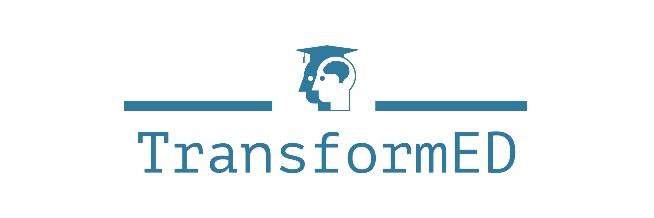 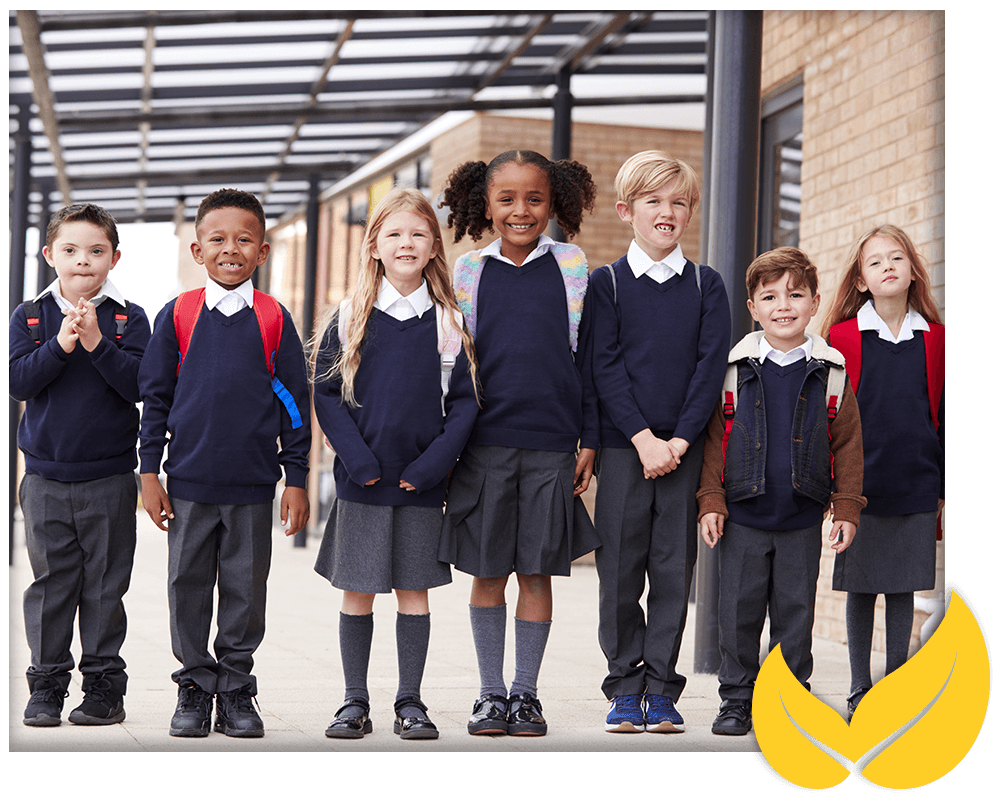 Our Purpose: Renewing minds for Christ by helping to launch, strengthen, and connect Christian schools for the glory of God.Romans 12:2	"…but be transformed by the renewing of your mind, so that you may prove what the will of God is, that which is good and acceptable and perfect."Our Passion:We believe education to be the informal and formal gathering of information that will guide the thoughts, emotions, and actions of future generations.  Erasmus once said, "the hope of a nation lies in the proper education of its youth."Young people today spend roughly 40 hours a week at school.  Therefore, one of the greatest influencers on the lives of young people are schools.  It is our desire to encourage, build up, and support Christian schools as they seek to train up a generation that know, love, and are committed to serving Christ.James K. Smith, in his book You Are What You Love, said "Education is not primarily…concerned with providing information; rather, education most fundamentally is a matter of formation, a task of shaping and creating a certain kind of people.  These people are distinct because they love and desire the kingdom of God."Our passion is to see young people "transformed by the renewing of their minds", so that they know and live out the will of God.                             Our People: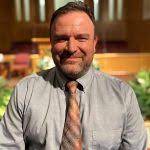 Danny McCubbinDanny has served the Lord in Christian education for the past 25 years as a teacher, coach, administrator, superintendent, and pastor.  He has been involved in several school start ups and revitalizations…. Contact Danny at (816) 308-1330 or at mccubbindan@yahoo.com Luke Bowers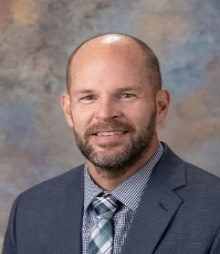 Luke has served the Lord faithfully in Christian education for the past 25 years.  He has served as a teacher, coach, principal, head of school, and pastor.  He is currently an administrator at a Christian school in South Carolina.  He also serves as a senior associate for Kingdom Education Ministries and a Field Director for Kansas City region of ACSI. Contact Luke at (864) 775-0044 or at lbowers356@gmail.com  The main goal of TransformED is to partner with Christian Schools in the following ways:LAUNCHTransformED desires to partner with Christian churches and individuals interested in starting a Christian school.Launching a new Christian school can be a time intensive and overwhelming endeavor.  TransformED desires to come along side and walk through the process of launching a Christian school from birth to maturity.  Guidance is provided in the following areas:Feasibility StudyBoard and Leadership DevelopmentLegal and Non-Profit Funding and Marketing PlanDeveloping Policies and ProceduresCurriculum and InstructionExtra-Curricular ProgramsSTRENGTHENTransformED wants to encourage and build-up Christian schools and school systems through on-going training and collaboration.TransformED will equip and encourage schools through:Annual professional developmentFacilitate platforms that provide collaboration and shared resources and informationOn-going consultation for school start ups On-site analysis and consultationAvailability through zooms, emails, calls, and moreBoard training and developmentFacilitate Strategic Planning processLeadership development CONNECTTransformED seeks to bring Christian schools together for the purpose of collaboration, training, encouraging, and sharing of resources. Christian schools can come together in two different ways:Schools may come together for the sake of collaboration and training, but not join together as a school system.Two+ schools may come together under one system and share resources, personnel, facilities, and more.For schools wanting to start a school system, TransformED will assist existing and new schools as they unify under one system and as they collectively come together to share resources, ideas, and manpower.  Partnering with TransformED:Gives ministry and school leaders 24-7 access to consultation through emails, phone calls, and on-site visits and training.Helps school start-ups as they navigate through the questions and processes that come with starting a new school.Allows school leaders to focus on the day-to-day needs of the school, while reaching out for like-minded assistance whenever needed.Gives you access to on-going resources and templates needed for school start-ups.  Provides initial training for Board members and on-going and annual training for new and existing members.Provides Christ-centered and Kingdom-focused training for school faculty and staff.Facilitates strategic planning that leads to school growth and vitality. Builds up and encourages leaders and ministry partners as we partner together to impact future generations. 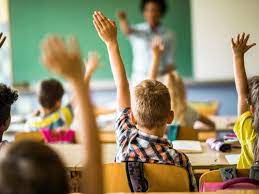 Connects schools and individuals with others in the area that can help carry burdens and provide council and assistance.Develops long-term relationships benefiting your school and constituents.    Next steps to partnering with TransformED:Contact TransformED to set up a phone or zoom call to gather more information.Pray that God will direct your steps as you think through your greatest needs and goals for the future.Consider the cost associated with partnering with TransformED.  TransformED is a non-profit ministry.  In order to encourage and assist as many schools as possible, we desire to keep costs minimal, knowing that budgets are tight at most Christian schools.  Options for partnership:Annual- Enter into an annual agreement that gives you access to TransformED throughout the year by phone, email, zoom, or site visit.  Annual costs can be paid out in full or by month.One-Time Event- We would love to help train leadership, school boards, faculties, and more as needed.We look forward to talking soon!    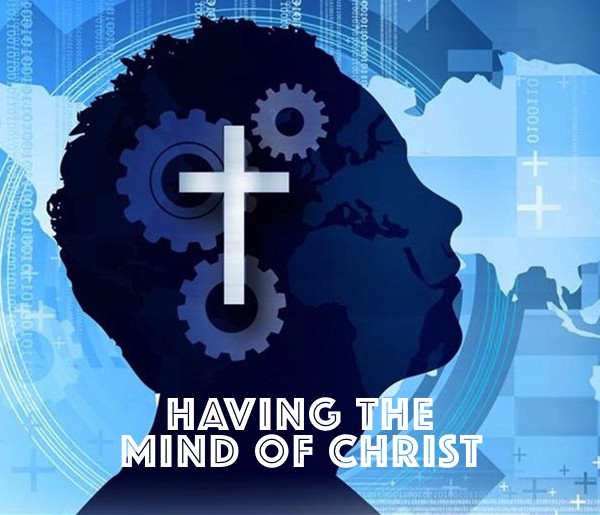 "His divine power has given us everything we need for life and godliness through our knowledge of Him…" (2 Peter 1:3)Praying that God will continue to strengthen and equip you as you transform future generations for Christ!